GAS Early Years Plan     The following Early Years Plan template is offered to assist school divisions and First Nations authorities to implement high quality actions to support children to be ready to learn in the primary grades. Please refer to Responsive Teaching, Practice and Assessment in Early Learning Programs when developing your plan.The Early Years Plan template is divided into three timeframes: Analyze and Interpret (after Fall EYE data is available), Create a Plan (after analysis of EYE Fall data has occurred) and Evaluate Effectiveness, Respond and Adjust (after Spring EYE data is available). School Division: GAS (Northwest School Division # 203)Contact(s): Michelle Hildebrand, Michael Radford									   Phone Number: 306-236-5905Superintendent/Early Learning Consultant Signature__________________________________________               Date_______________________ ElementsAnalysis of Current Situation at GASActions for Schools/ClassroomsAnalyze and InterpretTiming: After Fall Early Years Evaluation (EYE) data is availableAnalyze and InterpretTiming: After Fall Early Years Evaluation (EYE) data is availableAnalyze and InterpretTiming: After Fall Early Years Evaluation (EYE) data is availableResearch, Data and AnalysisGAS EYE-TA Data: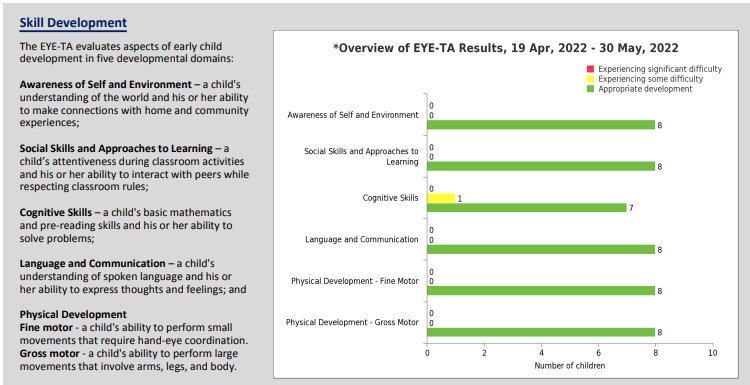 GAS data shows that we have a student who is Tier 2 in Cognitive Skills – a child's basic mathematics and pre-reading skills and his or her ability to solve problemsGAS Kindergarten screens- SLP and OT (including hearing screens)Share information with parents and community through EYE reporting period and conversations during report cards (SPTI) GAS will create an Early Years GAS data team (K, Grade 1, SSST, admin, etc.)GAS will meet after EYE results are available and report on dataConsult with SLP and OT when examining and responding to Eye DataGAS will Collaborate with RtI team to discuss data and develop a school plan to respondGas children with Tier 2 learning needs will receive targeted, small group instruction that can be provided within or outside the classroomGAS Kindergarten teacher and EA will use the Eye 100 Activities to strengthen cognitive skills (one literacy and one numeracy)Responding to DataContinued PD and training for promising practices for responding to data and the needs of GAS Kindergarten students (Predominantly use EYE Resources and Help Section)GAS will continue to consult and collaborate with SLP/OT when responding to data and creating a plan moving forwardSpecific Actions:Respond to Results (with above in mind)Use Eye 100-Domain Strengthening Learning Activities to address student needsUse collected EYE-TA data to inform LIP planningUse collected EYE-TA data to support Early Literacy DevelopmentCreate a PlanTiming: After EYE Fall data is available and analysis has occurredCreate a PlanTiming: After EYE Fall data is available and analysis has occurredCreate a PlanTiming: After EYE Fall data is available and analysis has occurredGAS will continue to provide Eye See Eye Learn information to K and grade one familiesGAS K teacher and EA meet regularly to discuss EY programing and EYE resultsGAS will continue to consult and collaborate with SLP/OT when responding to data and creating a plan moving forwardGAS will support families, build relationships, track attendance, and follow up to ensure kids get to school (WCs)GAS EY/Rti teams meet regularly (Thursday) to develop, implement, and refine EY plan based on:- triangulated data collected from the classroom (As/For/Of Learning)-collected Eye Data,and consultation with SLP/OT/SSST/AdminAdminister learning and cognitive assessments in K if needed (SLP/OT/Ed Psych)Evaluate Effectiveness, Respond and Adjust Timing: After EYE Spring data is available Evaluate Effectiveness, Respond and Adjust Timing: After EYE Spring data is available Evaluate Effectiveness, Respond and Adjust Timing: After EYE Spring data is available Research, Data and AnalysisGAS EY/Rti team meet to analyze data and adjust resources/staffing accordinglyGAS school team will submit an Early Years plan and a follow up meeting will be scheduledTransitionsGAS teachers will schedule transition meetings for all tier 2/3 students (K) GAS will have planned interventions in place right away in Sept GAS will assign SSST time to support tier 2/3 students leaving KindergartenGAS will continue Individual transition plans for students on IIPsGAS will Plan K transitions to gr. 1 starting in MayRespond and AdjustPromote and advertise K in our communitiesGAS K areas of focus- cognitive and language and communication. GAS will utilize EYE 100 activities to strengthen domainsGAS will continue to collaborate with SLPs, OTs, psychologists, and counsellors to identify barriers and gaps and to design PD to respond to needsGAS will continue to look at our Rti programs in K and tweak them to meet the needs of our studentsUse NWSD developed “Look Fors” in GAS K classrooms (help guide planning, assessment, intervention) GAS will use Literacy Pathways continuum for Early Years that NWSD has developed 